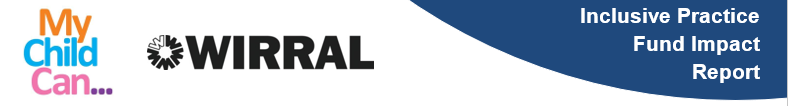 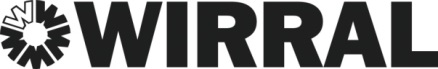 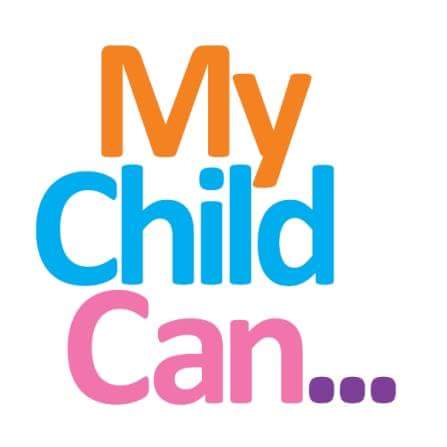 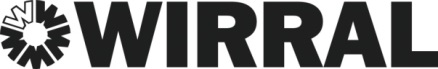 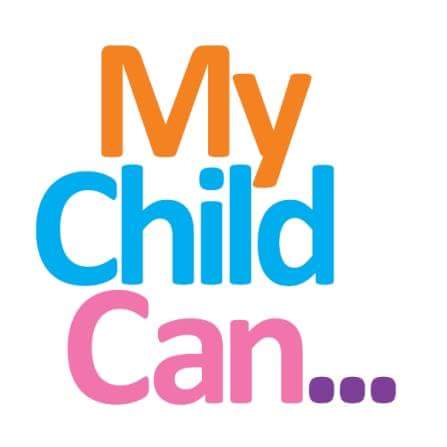 Primary Area of Need (please tick only one)Other FundingAttendanceEnhanced Transition Payment (applicable to Summer Impact Report only)Inclusive Practice Fund Support LogPlease indicate how you have utilised the funding through the number of hours spent on each heading weekly. Use an ‘A’ to indicate child absence. Weeks are shared over the term as below:Autumn = 14 weeks		Spring = 11 weeks 		Summer = 13 weeksTerm/Year:AutumnSpringSummerSummer20Child’s Name:Date of Birth:Age (years and months):Age (years and months):Age (years and months):Age (years and months):Provider Name:Contact Name and Number:Communication and InteractionCognition and LearningSocial, Emotional and Mental HealthSensory and/or PhysicalEHCP/PFA Requested? (Please specify):Date Completed:What date will this funding commence at the Provider?Percentage:If below 85% please give reasons (illness, hospital admission etc.)Is the Provider applying for the Enhanced Transition Payment?YESYESNOWhat school will the child be transitioning to?What school will the child be transitioning to?What school will the child be transitioning to?What school will the child be transitioning to?What school will the child be transitioning to?What school will the child be transitioning to?What school will the child be transitioning to?What school will the child be transitioning to?What school will the child be transitioning to?Has this been discussed with your EY SEND Officer and/or SENCo?Has this been discussed with your EY SEND Officer and/or SENCo?YESYESNONONOPlease attach:Please attach:Assess, Plan, Do, Review – Summative Review SheetProvision Map – How Do You Support My Learning? (**if changed**)Short Application Form (applicable to Summer Impact Report only)Please state the number of IPF hours the child is entitled to:Please state the number of IPF hours the child is entitled to:Please state the number of IPF hours the child is entitled to:Please state the number of IPF hours the child is entitled to:Please state the number of IPF hours the child is entitled to:Please state the number of IPF hours the child is entitled to:Please state the number of IPF hours the child is entitled to:Week No.No. of hours child attendedIPF Hours Utilised For…IPF Hours Utilised For…IPF Hours Utilised For…IPF Hours Utilised For…Weekly TotalWeek No.No. of hours child attended Higher Level Adult SupportStaff TrainingReview MeetingsStatutory Paperwork CompletionWeekly Total1234567891011121314Term Total:Carry Forward:Manager/SENCo SignaturePositionPrint NameDate